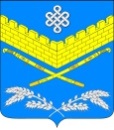 АДМИНИСТРАЦИЯИВАНОВСКОГО СЕЛЬСКОГО ПОСЕЛЕНИЯКРАСНОАРМЕЙСКОГО РАЙОНАПроектПОСТАНОВЛЕНИЕ«___» _________ 2021 г.                                                                                     № ___станица ИвановскаяО признании утратившими силу отдельных Постановлений администрации Ивановского сельского поселения КрасноармейскогоС целью приведения отдельных нормативных правовых актов Ивановского сельского поселения Красноармейского района в соответствие с действующим законодательством Российской Федерации, в соответствии с Федеральным законом от 6 октября 2003 года № 131-ФЗ «Об общих принципах организации местного самоуправления в Российской Федерации», Федеральным законом от 31 июля 2020 года № 248-ФЗ «О государственном контроле (надзоре) и муниципальном контроле в Российской Федерации», Уставом Ивановского поселения Красноармейского района, , п о с т а н о в л я ю:1. Признать утратившими силу:- Постановление администрации Ивановского сельского поселения Красноармейского района от 06 июля 2020 года № 71 «Об утверждении административного регламента исполнения муниципальной функции «Осуществление муниципального контроля за сохранностью автомобильных дорог местного значения в границах населенных пунктов поселения»- Постановление администрации Ивановского сельского поселения Красноармейского района от 06 июля 2020 года № 71 «Об утверждении административного регламента исполнения муниципальной функции «Осуществление муниципального контроля за соблюдением правил благоустройства на территории поселения».2. Общему отделу администрации Ивановского сельского поселения Красноармейского района (Дондук Е.А.) разместить настоящее постановление на официальном сайте администрации Ивановского сельского поселения Красноармейского района в информационно-телекоммуникационной сети «Интернет».3. Контроль за выполнением настоящего постановления оставляю за собой.4. Настоящее постановление вступает в силу с 1 января 2022 года, но не ранее даты его обнародования.ГлаваИвановского сельского поселенияКрасноармейского района                                                                 А.А. ПомеляйкоЛИСТ СОГЛАСОВАНИЯк проекту постановления администрации Ивановского сельского поселения Красноармейского района от «10» декабря 2021 года № 147«О признании утратившими силу отдельных Постановлений администрации Ивановского сельского поселения Красноармейского»Проект подготовлен:Ведущий специалист общего отдела (юрист)Ивановского сельского поселенияКрасноармейского района                                                                          С.Г. ЕсаянПроект согласован:Заместитель главыИвановского сельского поселенияКрасноармейского района                                                                       И. Н. АртюхНачальник общего отделаИвановского сельского поселенияКрасноармейского района                                                                      Е. А. Дондук